NOMBRE:_______________________________ FECHA: _____/____/____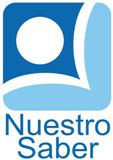 MAESTRO(A):______________________ GRADO:_____ GRUPO:________ESCUELA:____________________________________________________Los AnimalesLa primavera había transformado totalmente el patio del cole. El suelo se había cubierto de hierba verde, los arboles tenían hojas verdes y algunos, como los naranjos, ya tenían flores. Eran unas flores blancas y pequeñas que huelen bien y se llaman azahar.También habían aparecido animales que no estaban allí durante el invierno: mariposas de colores, abejas que iban a comer de las flores, lagartijas que asomaban su cabeza por entre las piedras, caracolitos que salían de la hierba, subían por el tronco de los árboles y se estiraban, sacando su cuerpo de la concha para tomar sol.En el suelo se veían animales que salían de un agujero formando una fila: eran hormigas. Había que ir con cuidado para no pisarlas.Un día, Nacho llevo al cole un animal nuevo que le había regalado su abuelo. Era de color verde y tenía un caparazón duro, del que salían las patas y la cabeza, que eran blandas ¿Sabes que animal era? Pues una tortuga.Preguntas¿Qué ha transformado la primavera?R:¿Cómo se llaman las flores?R:¿Qué animales aparecieron?R:¿Quiénes hacían unas filas?R:¿Cómo se llama el niño y que llevo al colegio?R:¿Cómo era el animal?R:¿Qué animal era?R: